Kapitola 25Duchové popravenýchDoplň věty.Babička obalila svoji kabelku kilometrem fólie, aby ji chránila proti ………………Plánek Toweru vystřihl Ben z knížky ve školní ……………………………..Babička použila na odvrtání zámků na dveřích tátovu ………………………….Po vyčerpání z vrtání se babička posilnila kapustovou polívkou, kterou měla v …………………….………….Když Ben s babičkou vstoupili do Klenotnice, vyřítila se smršť černého …………………….Kapitola 26Postava ve tměBabička chtěla korunovační klenoty vložit:a) do kabelky	         b) do igelitky	 c) do batohu	        d) do košíku   Jako doutnák mělo sloužit:a) klubko provázku	       b) klubko růžové stuhy	      c) klubko růžové vlnyZe stínu vystoupil/a:a) strážný	     b) král a královna	        c) policista		d) královnaKapitola 27Audience u královnyUž jsi někdy zažil „SPRDUNK“?Sestav graf podle stupně nepříjemnosti, jak takový sprdunk vnímáš ty .Kapitola 28Rozčtvrtit a stáhnout z kůžeCo udělala královna s babičkou a Benem?…………………………………………………………………………………………………………………………….   Kapitola 29Po zuby ozbrojení policistéCo vrčelo Benovi a babičce nad hlavami? ………………………………………Můžeš i nakreslit. Kapitola 30Pár kostek cukruKdo udal babičku a Bena policistům? …………………………………..Ben spletl jméno známého policisty. Myslel si, že se jmenuje: 	L A E T N I L L 	_____________________Co je to tralaláček? ……………………………………………..Kapitola 31Zlaté světloNajdi a napiš větu, kterou řekl Ben babičce a o které babička prohlásila, že je to ta nejhezčí věc, co jí kdy kdo řekl. ………………………………………………………………………………………………………………………………………………………………………………………………………………………………………………………………Kapitola 32Rodinný sendvičProč se tato kapitola jmenuje „Rodinný sendvič“?………………………………………………………………………………………………………………………………………………………………………………………………………………………………………………………………Kapitola 33TichoJe ve tvé blízkosti také někdo tak báječný jako byla bábinka? Přemýšlej a stručně napiš kdo a proč.………………………………………………………………………………………………………………………………………………………………………………………………………………………………………………………………………………………………………………………………………………………………………………………………………………………………………………………………………………………………………………………………Kapitola 34ChodítkoS kým se Ben seznámil? ……………………………….…………Proč pro tuto osobu byla babička úžasná? ………………………………………………………………………………………………………………………………Proč byla pro Bena královna také drsňačka (stejně jako babička)?……………………………………………………………………………………………………………………………………………………………………………………………………………………………………………………………… 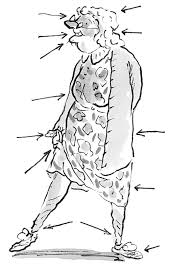 